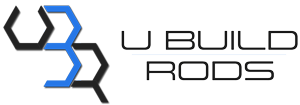 UBR Ultra Clear Epoxy Mixing InstructionsHandle PasteRear Handle + Butt Cap 2ml Part A + 1ml Part B + 1 level teaspoon Fumed SilicaReel Seat + Front Grip4ml Part A + 2ml Part B + 1 heaped teaspoon Fumed SilicaInstructions:Add 2 parts of A with 1 part of B to a mixing cup. Add fumed silica powder to the mix.Stir thoroughly for 5 minutes with a stirring stick.Working time is approximately 30mins at 25°CCheck the mix. If it is stiff enough to stick to the stirring stick without dripping it is good. If it is a bit runny add a small amount of fumed silica until it is the right consistency.Finishing Epoxy – enough for all guide wraps and ferrule wrap	2ml Part A + 1ml Part BInstructions:In your mixing cup add 2 parts of A with 1 part of B to a clean mixing cup.Stir thoroughly for 5 minutes using a mixing stick. Scrape the edges of the mixing container to ensure complete and thorough mixing has been achieved. Keep your movements slow and the stirrer touching the bottom of the mixing cup. Stirring too quickly can introduce unwanted bubbles into the mix.